På skolen 02. - 13. september:Lekser 02. - 06. September: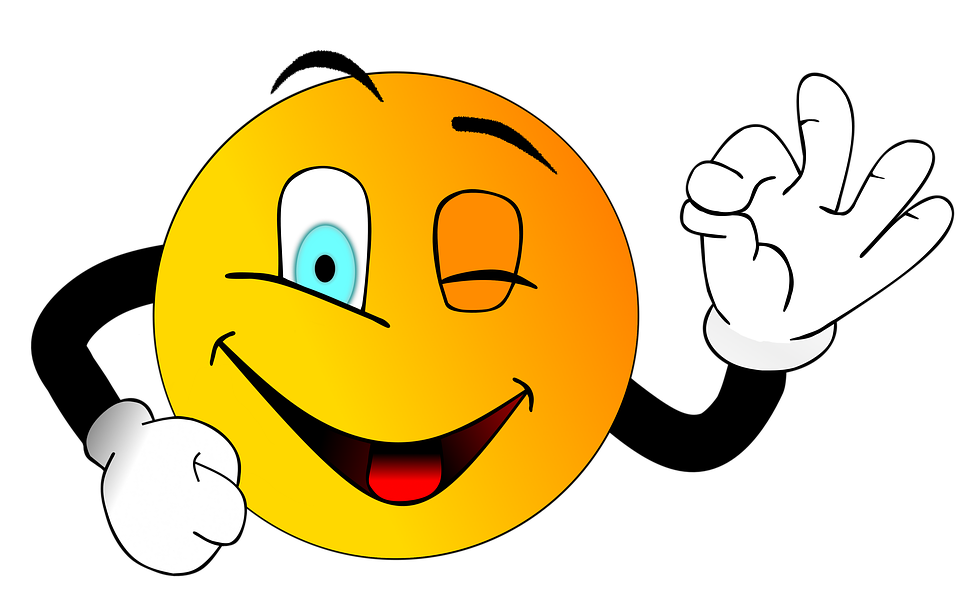 Lekser 09. - 13. september:Hilsen oss alle på andretrinnet: Siri, Tove, Astri, NinaLassa skole,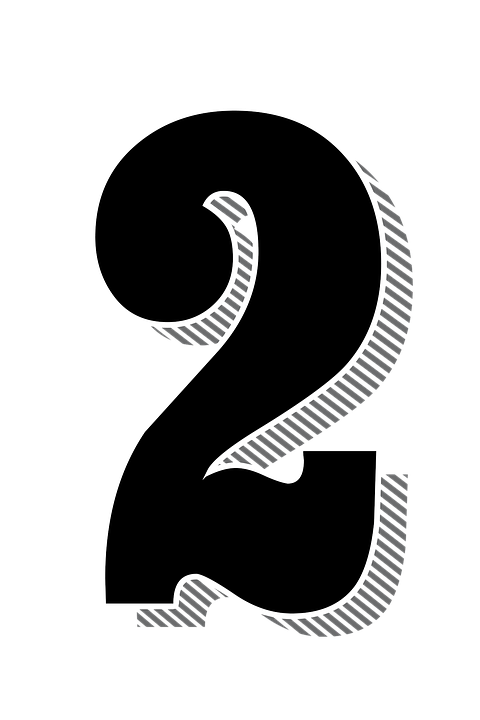 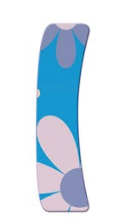 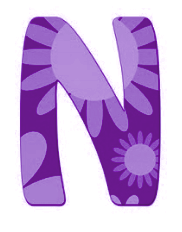 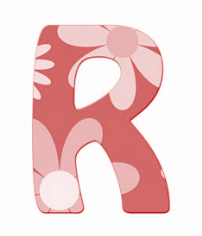 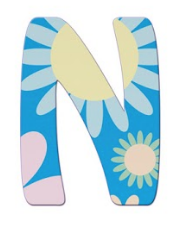 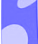 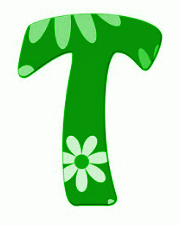 Uke 36 og 37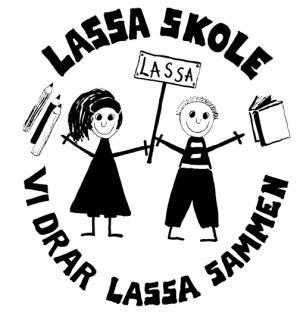 Informasjon til hjemmet: Månedens   bursdagsbarn:Hei!Vi er godt i gang med med innføring nye regler og rutiner. Imponerende å se hvor godt det fungerer med Chromebook. Alle kommer fulladet til skolen!Uteskole: husk klær etter vær. Vi liker sko og tøy med navn i seg:-)Husk! Foreldremøtet onsdag 4. sept. kl 1800 felles først så 2.trinn samlet.Agenda:En dag i 2. klasseSosial kompetanseValgRun for fun: Torsdag 05.09. En felles løpedag for skolene i bydelen. Vi går sammen til gml Stavanger stadion og løper der. Kjekke premier!Følg med på skolen- og trinnets hjemmeside. Vi legger ut ukeplaner og informasjon skole - hjem der også. 18. Jonas O.18. Julian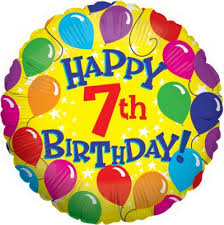 Disse ukene skal vi øve på:Disse ukene skal vi øve på:Norsk: Repetisjon av skriving og lydering av bokstaverMatte: Tallsymbolenes rekkefølge og skriveretning. Kunne tiervenneneEngelsk: Vi repeterer dager, månedene og tallSosialt: Jeg er en god venn og jeg inviterer andre med i lekenKrle: Jeg vet at hvert menneske er uniktNSM: Jeg vet hva som kjennetegner naturen om høstenNorsk: Repetisjon av skriving og lydering av bokstaverMatte: Tallsymbolenes rekkefølge og skriveretning. Kunne tiervenneneEngelsk: Vi repeterer dager, månedene og tallSosialt: Jeg er en god venn og jeg inviterer andre med i lekenKrle: Jeg vet at hvert menneske er uniktNSM: Jeg vet hva som kjennetegner naturen om høstenNorsk: Repetisjon av skriving og lydering av bokstaverMatte: Tallsymbolenes rekkefølge og skriveretning. Kunne tiervenneneEngelsk: Vi repeterer dager, månedene og tallSosialt: Jeg er en god venn og jeg inviterer andre med i lekenKrle: Jeg vet at hvert menneske er uniktNSM: Jeg vet hva som kjennetegner naturen om høstenNorsk: Repetisjon av skriving og lydering av bokstaverMatte: Tallsymbolenes rekkefølge og skriveretning. Kunne tiervenneneEngelsk: Vi repeterer dager, månedene og tallSosialt: Jeg er en god venn og jeg inviterer andre med i lekenKrle: Jeg vet at hvert menneske er uniktNSM: Jeg vet hva som kjennetegner naturen om høstenFri-minuttMandag Tirsdag Onsdag Torsdag Fredag Lille-fri10:00-10:10Mat10:20-11:10Store-fri11:10-11:40SamlingUtdeling av lekserNorskMatte2A:IKT/krle2B: NSMSamlingMattestasjonerNorsk 2A: NSM2B:IKT/krleSamlingNorskNorskMatte Engelsk/MusikkKroppsøvingSamling Norsk: TredelingUteskole: Husk klær etter værSamlingSosial komp.Arbeidsprogram: NO/MAKunst og håndverkSangsamlingHele trinnet er samletFagTil tirsdag Til onsdag Til torsdag Til fredagNorsk 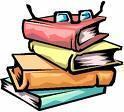 LesearkSe info på arketLeseark:Se info på arketLeseark:Se info på arketFinskriving:Bokstavene  Aa og SsPass på skriveretningLeseark:Se info på arketNorsk Lekseperm samles inn fredag og finskrivingsboka samles inn torsdag.               Lekseperm samles inn fredag og finskrivingsboka samles inn torsdag.               Lekseperm samles inn fredag og finskrivingsboka samles inn torsdag.               Lekseperm samles inn fredag og finskrivingsboka samles inn torsdag.               Matte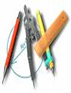 Lekseperm samles inn torsdag                     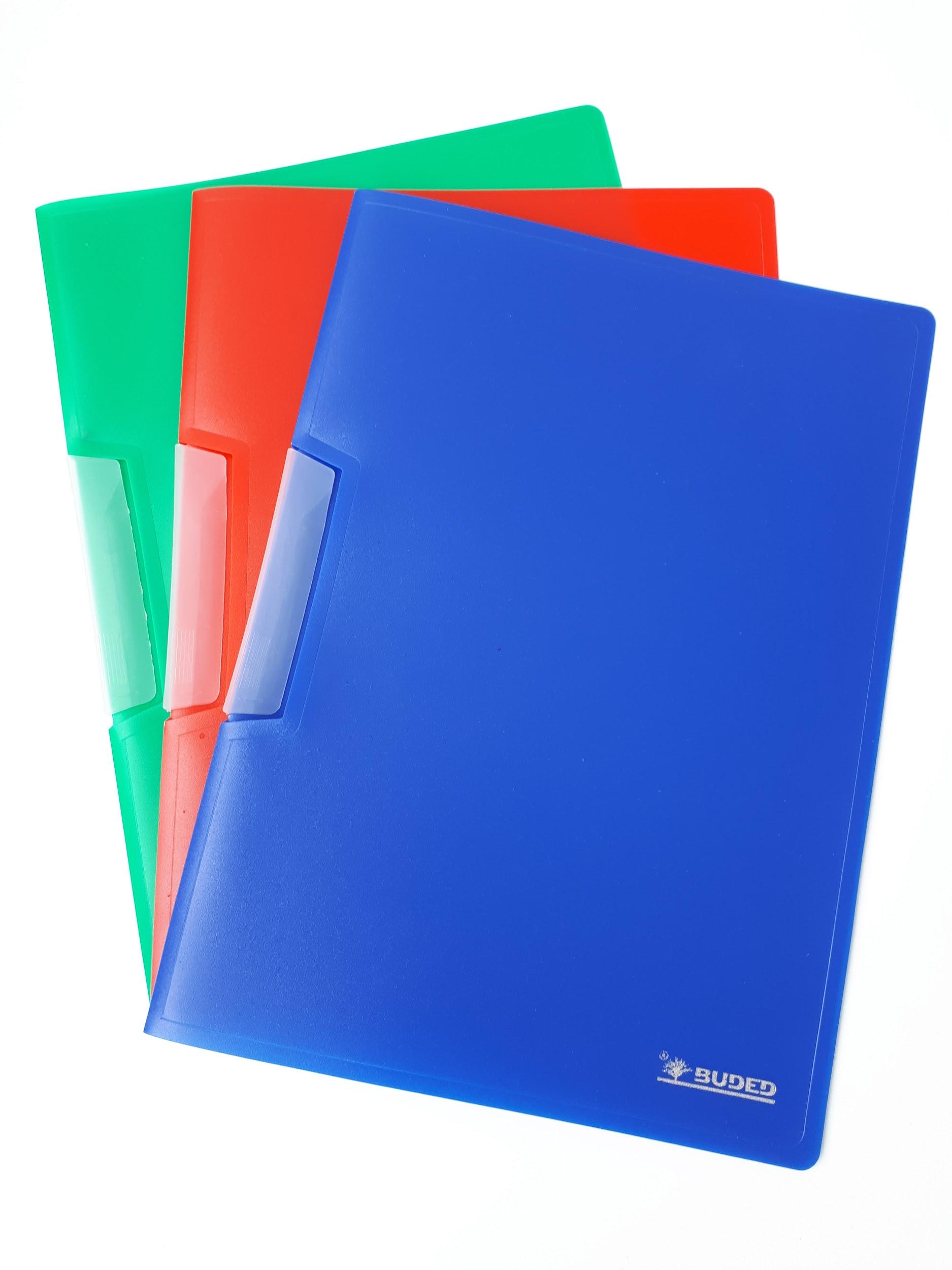 Må:  Ark tre siderKan: Multi Smart Øving - MSØHusk å ha en ladet chromebook med i sekken hver dag.Lekseperm samles inn torsdag                     Må:  Ark tre siderKan: Multi Smart Øving - MSØHusk å ha en ladet chromebook med i sekken hver dag.Lekseperm samles inn torsdag                     Må:  Ark tre siderKan: Multi Smart Øving - MSØHusk å ha en ladet chromebook med i sekken hver dag.Lekseperm samles inn torsdag                     Må:  Ark tre siderKan: Multi Smart Øving - MSØHusk å ha en ladet chromebook med i sekken hver dag.FagTil tirsdag Til onsdag Til torsdag Til fredagNorsk LesearkSe info på arketLesearkSe info på arketLesearkSe info på arketFinskriving:Bokstavene Ee og IiPass på skriveretningLeseark:Se info på arketNorsk Lekseperm samles inn fredag og finskrivingsboka samles inn torsdag.              Lekseperm samles inn fredag og finskrivingsboka samles inn torsdag.              Lekseperm samles inn fredag og finskrivingsboka samles inn torsdag.              Lekseperm samles inn fredag og finskrivingsboka samles inn torsdag.              MatteLekseperm samles inn torsdag:                      Må:  Ark tre siderEkstra: Multi Smart Øving - MSØHusk å ha en ladet chromebook med i sekken hver dag.Lekseperm samles inn torsdag:                      Må:  Ark tre siderEkstra: Multi Smart Øving - MSØHusk å ha en ladet chromebook med i sekken hver dag.Lekseperm samles inn torsdag:                      Må:  Ark tre siderEkstra: Multi Smart Øving - MSØHusk å ha en ladet chromebook med i sekken hver dag.Lekseperm samles inn torsdag:                      Må:  Ark tre siderEkstra: Multi Smart Øving - MSØHusk å ha en ladet chromebook med i sekken hver dag.